
TRIBUNALE DI NOVARA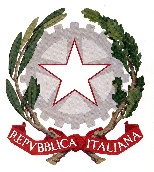 SEZIONE CIVILEUFFICIO DEL GIUDICE TUTELAREOggetto: ATTI DI STRAORDINARIA AMMINISTRAZIONE A FAVORE DI MINORI (ART. 320 C.C)I SOTTOSCRITTI GENITORI●   PADRE:cognome ________________________________________________________________________nome ___________________________________________________________________________cittadinanza ______________________________________________________________________nato/a a                 _____________________________________ in data _____________________C.F. ____________________________________________________________________________residente in          __________________________________________________________________domiciliato/a in ___________________________________________________________________telefono        _____________________________________________________________________e-mail         ______________________________________________________________________PEC ____________________________________________________________________________●   MADRE:cognome ________________________________________________________________________nome __________________________________________________________________________cittadinanza ______________________________________________________________________nato/a a                 _____________________________________ in data _____________________C.F. ____________________________________________________________________________residente in          __________________________________________________________________domiciliata in ____________________________________________________________________telefono        _____________________________________________________________________e-mail         ______________________________________________________________________PEC ____________________________________________________________________________ → NELLA LORO QUALITÀ DI ESERCENTI LA RESPONSABILITÀ SUL/SUI FIGLIO/I MINORENNE/I DI SEGUITO INDICATO/I:/OPPUREIl/la sottoscritto/a:●    PADRE o  MADRE:cognome ________________________________________________________________________nome __________________________________________________________________________cittadinanza ______________________________________________________________________nato/a a                 _____________________________________ in data _____________________C.F. ____________________________________________________________________________residente in          __________________________________________________________________domiciliato/a in ___________________________________________________________________telefono        _____________________________________________________________________e-mail         ______________________________________________________________________PEC ____________________________________________________________________________→ IN QUALITÀ DI UNICO ESERCENTE LA RESPONSABILITÀ GENITORIALE SUL/SUI FIGLIO/I MINORE/I DI SEGUITO INDICATO/I:● FIGLIO/A:cognome ________________________________________________________________________nome __________________________________________________________________________nato/a a                 _____________________________________ in data _____________________C.F. ____________________________________________________________________________residente in          __________________________________________________________________domiciliato in ____________________________________________________________________● FIGLIO/A:cognome ________________________________________________________________________nome __________________________________________________________________________nato/a a                 _____________________________________ in data _____________________C.F. ____________________________________________________________________________residente in          __________________________________________________________________domiciliato in ____________________________________________________________________● FIGLIO/A:cognome ________________________________________________________________________nome __________________________________________________________________________nato/a a                 _____________________________________ in data _____________________C.F. ____________________________________________________________________________residente in          __________________________________________________________________domiciliato in ____________________________________________________________________- PARTE RICORRENTE -PREMESSO CHE1) DATI DELL’ALTRO GENITORE(da compilare soltanto nel caso di presentazione del ricorso da parte di un solo genitore):L’altro genitore è: cognome ________________________________________________________________________nome __________________________________________________________________________cittadinanza ______________________________________________________________________nato/a a                 _____________________________________ in data _____________________C.F. ____________________________________________________________________________residente in          __________________________________________________________________domiciliato/a in ___________________________________________________________________telefono        _____________________________________________________________________e-mail         ______________________________________________________________________PEC ____________________________________________________________________________L’altro genitore è:  coniugato;  non coniugato;  separato;  divorziato;  deceduto;  decaduto dalla responsabilità genitoriale;  non è d’accordo,  irreperibile;  altro (specificare __________________________________________________) (depositare documentazione comprovante quanto dichiarato es. certificato di morte / provvedimento separazione, divorzio, regolamentazione esercizio responsabilità genitoriale se genitori non coniugati / provvedimento autorità giudiziaria decadenza dalla responsabilità genitoriale).________________________________________________________________________________________________________________________________________________________________________________________________________________________________________________________________________________________________________________________________________________________________________________________________________________________________________________________________________________________________2) OGGETTO DELLA RICHIESTA(SPECIFICARE COSA CHIEDETE AL GIUDICE E PER QUALI MOTIVI): ________________________________________________________________________________________________________________________________________________________________________________________________________________________________________________________________________________________________________________________________________________________________________________________________________________________________________________________________________________________________________________________________________________________________________________________________________________________________________________________________________________________________________________________________________________________________________________________________________________________________________________________________________________________________________________________________________________________________________________________________________________________________________________________________________________________________________________________________________________________________TANTO PREMESSOI SOTTOSCRITTI GENITORI CHIEDONO / IL SOTTOSCRITTO GENITORE CHIEDE________________________________________________________________________________________________________________________________________________________________________________________________________________________________________________________________________________________________________________________________________________________________________________________________________________________________________________________________________________________________________________________________________________________________________________________________________________________________________________________________________________________________________________________________________________________________________________________________________________________________________________________________________________________________________________________________________________________________________________________________________________________________________________________________________________________________________________________________________________________________________________________________________________________________________________________________________________________________________________________________________________________________________________________________________________________________________________________________________________________________Novara ___________________      Firma ____________________________		           Firma ____________________________DOCUMENTI DA DEPOSITARE:(SELEZIONARE i documenti effettivamente depositati): marca da bollo da € 27,00 causale DIRITTI DI CANCELLERIA da pagare telematicamente tramite PAGO PA (OBBLIGATORIA); stato di famiglia; documentazione inerente al genitore che non ha sottoscritto il ricorso (es. certificato di morte; provvedimento dell’autorità giudiziaria di decadenza dalla responsabilità genitoriale; provvedimento di separazione/divorzio/regolamentazione esercizio responsabilità genitoriale se genitori non coniugati; altro da specificare):______________________________________________________________________________________________________________________________________________________________); altri documenti (da specificare): _______________________________________________________________________________________________________________________________________________________________).NB IL DEPOSITO POTRÀ AVVENIRE:1) ALLO SPORTELLO PRESSO CANCELLERIA VOLONTARIA GIURISDIZIONE (1° PIANO ALA NORD dal lunedì al venerdì dalle ore 8.30 alle ore 12.30);2) A MEZZO POSTA ELETTRONICA CERTIFICATA (PEC) O POSTA ELETTRONICA ORDINARIA (PEO) NOMINATIVA (INTESTATA ALLA PERSONA CHE DEPOSITA O, IN SUBORDINE, A PERSONA APPOSITAMENTE DELEGATA, in tal caso allegare apposita delega e copia carta d’identità e codice fiscale anche del delegato). L’ATTO DA DEPOSITARE DOVRÀ ESSERE SOTTOSCRITTO PERSONALMENTE O DIGITALMENTE E ALLEGATO ALLA PEC/PEO UNITAMENTE AI DOCUMENTI E COPIA DI UN DOCUMENTO D’IDENTITÀ IN CORSO DI VALIDITÀ E CODICE FISCALE DEL DEPOSITANTE;3) A MEZZO DEL SERVIZIO POSTALE PROVENIENTE DALLA PERSONA CHE DEPOSITA O, IN SUBORDINE, DA PERSONA APPOSITAMENTE DELEGATA (in tal caso allegare apposita delega e copia carta d’identità e codice fiscale anche del delegato). L’ATTO DA DEPOSITARE DOVRÀ ESSERE SOTTOSCRITTO PERSONALMENTE E SPEDITO UNITAMENTE AI DOCUMENTI E COPIA DI UN DOCUMENTO D’IDENTITÀ IN CORSO DI VALIDITÀ E CODICE FISCALE DEL DEPOSITANTE.NON VERRANO PRESI IN CONSIDERAZIONE DEPOSITI CHE PERVERRANNO CON MODALITÀ DIVERSE E/O INCOMPLETE RISPETTO A QUANTO SOPRA INDICATO.